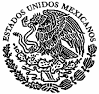 De conformidad con lo dispuesto en los artículos, 49 y 50, de la Ley de Medios de Impugnación en Materia Electoral para el Estado de Tlaxcala, en relación con los artículos 10, 12, fracción I, inciso m), 13, 16, fracciones III y VIII, y 28, fracción XXX de la Ley Orgánica del Tribunal Electoral de Tlaxcala; se hace del conocimiento público que a las veintiún horas (21:00 hrs.) del dieciocho de abril de dos mil veinticuatro (18/04/2024), el Pleno de este Órgano Jurisdiccional, resolverá en Sesión Pública Virtual los Medios de Impugnación siguientes:PRIMERA PONENCIASEGUNDA PONENCIATERCERA PONENCIALo que se hace constar, fijando la presente Lista de Asuntos, siendo las quince horas (15:00 hrs.) del diecisiete de abril de dos mil veinticuatro (17/04/2024), en la página oficial del Tribunal Electoral de Tlaxcala, con dirección electrónica: https://www.tetlax.org.mx/.  A C U E R D O   P L E N A R I OEXPEDIENTE:ACTOR (ES):DEMANDADO Y/O AUTORIDAD RESPONSABLE (S):ACTO IMPUGNADO:TET-JE-020/2024 Y ACUMULADO Juan Antonio Martínez Cerón, con el carácter de Representante Suplente del Partido del Trabajo y otroConsejo General del Instituto Tlaxcalteca de EleccionesAcuerdo ITE-CG 29/2024R E S O L U C I Ó NEXPEDIENTE:ACTOR (ES):DEMANDADO Y/O AUTORIDAD RESPONSABLE (S):ACTO IMPUGNADO:TET-JDC-037/2024Vania Denise Otero Tepech, con el carácter de Sindica del Ayuntamiento de San Pablo del Monte, Tlaxcala.Presidente Municipal de San Pablo del Monte, Tlaxcala y otrosConvocatoria a la décima quinta Sesión Extraordinaria de Cabildo (Obstrucción al ejercicio del cargo)A C U E R D O   P L E N A R I OEXPEDIENTE:ACTOR (ES):DEMANDADO Y/O AUTORIDAD RESPONSABLE (S):ACTO IMPUGNADO:TET-JDC-035/2023Ana Rosa Aguilar Gutiérrez, con el carácter de Cuarta Regidora del Ayuntamiento de San Lucas Tecopilco, TlaxcalaPresidente Municipal de San Lucas Tecopilco, Tlaxcala y otroPago de prestaciones laboralesR E S O L U C I Ó NEXPEDIENTE:ACTOR (ES):DEMANDADO Y/O AUTORIDAD RESPONSABLE (S):ACTO IMPUGNADO:TET-JDC-019/2024José Tecante Muñoz, con el carácter de Regidor Suplente del Ayuntamiento del Municipio de Zacatelco, TlaxcalaIntegrantes del Cabildo del Municipio de Zacatelco, TlaxcalaLa Negativa por parte de los integrantes del Cabildo del Ayuntamiento de Zacatelco, Tlaxcala, para que rinda protesta de ley como Regidor SuplenteA C U E R D O   P L E N A R I OEXPEDIENTE:ACTOR (ES):DEMANDADO Y/O AUTORIDAD RESPONSABLE (S):ACTO IMPUGNADO:TET-JDC-084/2022Síndica de un Municipio de TlaxcalaPresidente y Secretario de un Municipio de TlaxcalaViolencia Política en Razón de GéneroR E S O L U C I Ó NEXPEDIENTE:ACTOR (ES):DEMANDADO Y/O AUTORIDAD RESPONSABLE (S):ACTO IMPUGNADO:TET-JDC-012/2024 Madeline Ortiz, con el carácter de Presidenta de Comunidad de Tlapayatla, Santa Catarina Ayometla, TlaxcalaPresidenta Municipal de Santa Catarina Ayometla, Tlaxcala y otraPago de prestaciones laboralesA C U E R D O   P L E N A R I OEXPEDIENTE:ACTOR (ES):DEMANDADO Y/O AUTORIDAD RESPONSABLE (S):ACTO IMPUGNADO:TET-JDC-018/2024 Síndica de un Municipio de TlaxcalaPresidente y Tesorero de un Municipio de TlaxcalaViolencia Política en Razón de Género